APPLICATION FOR ADMISSION TO POST-GRADUATE DIPLOMA PROGRAMME:Agri-Warehouse Management (AWM)     2.  Agri-Tourism Management (ATM)  3.  Agricultural Journalism & Mass Communication (AJMC)(Note: Candidates are advised to carefully go through the guideline and prospectus on website (rpcau.ac.in) before filling the Application form. Duly filled application along with application fee should be sent through e-mail (nod.pgd@rpcau.ac.in) latest by 25th May 2024.10. Application fee details:Name of bank:Transaction ID:(Application fee: ₹500/- (Five hundred) only for general and ₹250/- (Two hundred fifty) only for reserved category should be deposited in favour of Registrar, PG Diploma Course Account No. 4512005500000013, IFSC Code: PUNB0451200 Punjab National Bank, Pusa farm branch through NEFT)Declaration	I, ___________________________________ son/daughter of ____________________________ hereby declare that all the statements and entries made in this application are true, complete and correct to the best of my knowledge and belief. In the event of any information found false or incorrect or ineligibility being detected at any stage or not satisfying the eligibility criteria according to the advertisement, my candidature/admission may be cancelled by the University.I have never been convicted or contemplated for any unlawful activity.Signature of the ApplicantDate: _________________________*Application not signed by the candidate is liable to be rejected.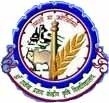 Dr. Rajendra Prasad Central Agricultural UniversityPusa, Samastipur, Bihar -848125(For office use only)Eligible: …………………………………………… (Yes / No)If not Eligible, reason there of: ….………………………………………………..(Signatures of Screening Committee Members)(For office use only)Eligible: …………………………………………… (Yes / No)If not Eligible, reason there of: ….………………………………………………..(Signatures of Screening Committee Members)(For office use only)Eligible: …………………………………………… (Yes / No)If not Eligible, reason there of: ….………………………………………………..(Signatures of Screening Committee Members)(For office use only)Eligible: …………………………………………… (Yes / No)If not Eligible, reason there of: ….………………………………………………..(Signatures of Screening Committee Members)1.1.Name of applicant (in block letter):………………………………………………….………………………………………………………….………………………………………………………….………22Name of Course applied for:………………………………………………………….………………………………………………………….………………………………………………………….2.2.Father’s/Husband’s Name:………………………………………………….………………………………………………………….………………………………………………………….………3.3.(i) Date of birth (in figures):………………………………………………….………………………………………………………….………………………………………………………….………    (in words):………………………………………………….………………………………………………………….………………………………………………………….………(ii) Age: ……….… Year……….… Month: ….…… days: ………… (as on 25th May 2024)(ii) Age: ……….… Year……….… Month: ….…… days: ………… (as on 25th May 2024)(ii) Age: ……….… Year……….… Month: ….…… days: ………… (as on 25th May 2024)(ii) Age: ……….… Year……….… Month: ….…… days: ………… (as on 25th May 2024)(ii) Age: ……….… Year……….… Month: ….…… days: ………… (as on 25th May 2024)Mob. No. ………………………………….. Email ID: ………………………………………………………Aadhaar No. …………………………………………………..Mob. No. ………………………………….. Email ID: ………………………………………………………Aadhaar No. …………………………………………………..Mob. No. ………………………………….. Email ID: ………………………………………………………Aadhaar No. …………………………………………………..Mob. No. ………………………………….. Email ID: ………………………………………………………Aadhaar No. …………………………………………………..Mob. No. ………………………………….. Email ID: ………………………………………………………Aadhaar No. …………………………………………………..4.4.Nationality: ……………………….                 Male/Female/Transgender: ……………………Married/Unmarried: …………………...Nationality: ……………………….                 Male/Female/Transgender: ……………………Married/Unmarried: …………………...Nationality: ……………………….                 Male/Female/Transgender: ……………………Married/Unmarried: …………………...Nationality: ……………………….                 Male/Female/Transgender: ……………………Married/Unmarried: …………………...Nationality: ……………………….                 Male/Female/Transgender: ……………………Married/Unmarried: …………………...5.5.Postal Address with Pin Code No.:………………………………………………….………………………………………………………….………………………………………………………….………………………………………………………….………………………………………………………….………………………………………………………….………………………………………………………….………………………………………………………….………………………………………………………….………6.6.Permanent Address with Pin Code No.:………………………………………………….…….………………………………………………….…….………………………………………………………..………………………………………………….…….………………………………………………….…….………………………………………………………..………………………………………………….…….………………………………………………….…….………………………………………………………..7.7.Category: (Please tick √)  General              OBC (Central Govt.)              SC               ST                EWS  Category: (Please tick √)  General              OBC (Central Govt.)              SC               ST                EWS  Category: (Please tick √)  General              OBC (Central Govt.)              SC               ST                EWS  Category: (Please tick √)  General              OBC (Central Govt.)              SC               ST                EWS  Category: (Please tick √)  General              OBC (Central Govt.)              SC               ST                EWS  8.8.Whether Physically Challenged, if yes (Please tick √):  VH            OH             HHWhether Physically Challenged, if yes (Please tick √):  VH            OH             HHWhether Physically Challenged, if yes (Please tick √):  VH            OH             HHWhether Physically Challenged, if yes (Please tick √):  VH            OH             HHWhether Physically Challenged, if yes (Please tick √):  VH            OH             HH9.Educational Qualifications (From Secondary School & onwards) -Attach proofEducational Qualifications (From Secondary School & onwards) -Attach proofEducational Qualifications (From Secondary School & onwards) -Attach proofEducational Qualifications (From Secondary School & onwards) -Attach proofEducational Qualifications (From Secondary School & onwards) -Attach proofEducational Qualifications (From Secondary School & onwards) -Attach proofExamination PassedExamination PassedYear of PassingName of the School/ College/University/BoardDivisionPercentage    (%)Subjects studiedHigh SchoolHigh SchoolIntermediate / +2Intermediate / +2GraduateGraduatePost-GraduatePost-Graduate